CROSS DU château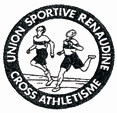 DIMANCHE 20 DECEMBRE 2015coursescatégorieshorairesdistances boucles1CROSS COURT +populaire - non licencies - association.sport ADAPTE11 H 003600 Md+1B+1M+1R+A2MINIMES FILLES11 H 302445 MD+2M+A3MINIMES GARCONSCADETTES11 H 502715 MD+1B+2M+A4POUSSINES12 H 101165 MD+2V+A5POUSSINS 12 H 201165 MD+2V+A6KID CROSS  Eveil Athlé Filles 13 H 156’Spéciale7KID CROSS  Eveil Athlé Garçons13 H 256’Spéciale8BENJAMINES13 H 351435 MD+1B+2V+A8BENJAMINS13 H 501435 MD+1B+2V+A9CADETSJUNIORS  FILLES 14 H 103600 MD+1B+1M+1R+A10 JUNIORS HOMME – SENIORS - MASTERS FEMMES14 H 30 4485 MD+2V+1M+1R+A11SENIORS – MASTERS HOMMES15 H 008335 MD+1B+1V+1M+3R+A